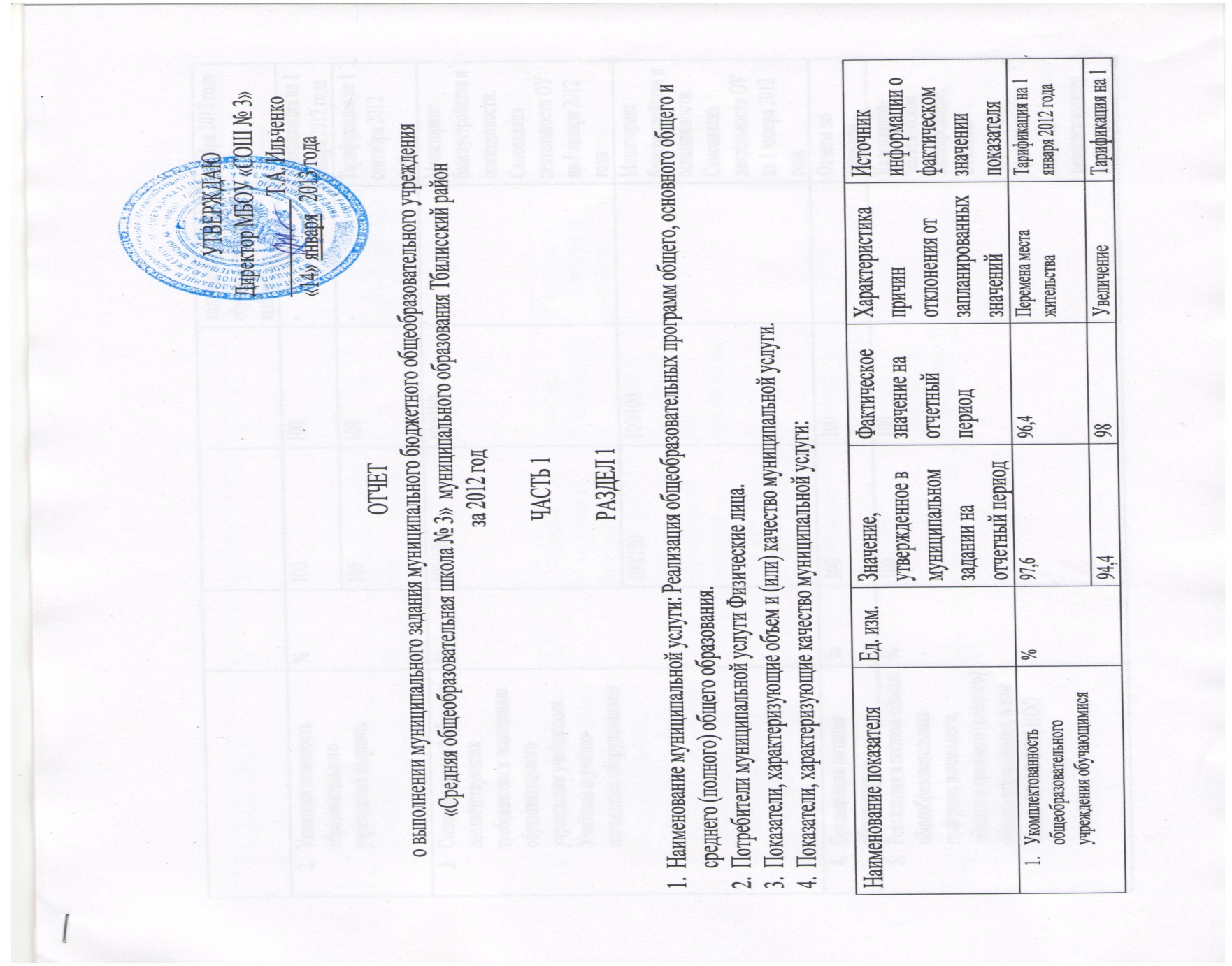 УТВЕРЖДАЮДиректор МБОУ «СОШ № 3»____________ Т.А. Ильченко«14» января   2013 года ОТЧЕТо выполнении муниципального задания муниципального бюджетного общеобразовательного учреждения«Средняя общеобразовательная школа № 3»  муниципального образования Тбилисский районза 2012 год     ЧАСТЬ 1     РАЗДЕЛ 1Наименование муниципальной услуги: Реализация общеобразовательных программ общего, основного общего и среднего (полного) общего образования.Потребители муниципальной услуги Физические лица.Показатели, характеризующие объем и (или) качество муниципальной услуги.Показатели, характеризующие качество муниципальной услуги:Наименование показателяЕд. изм.Значение, утвержденное в муниципальном задании на отчетный периодФактическое значение на отчетный периодХарактеристика причин отклонения от запланированных значенийИсточник информации о фактическом значении показателяУкомплектованность общеобразовательного учреждения обучающимися%97,696,4Перемена места жительстваТарификация на 1 января 2012 годаУкомплектованность общеобразовательного учреждения обучающимися%94,498Увеличение количества обучающихся за счет выбывшихТарификация на 1 октября 2012 годаУкомплектованность образовательного учреждения кадрами. %100100-Тарификация на 1 января 2012 годаУкомплектованность образовательного учреждения кадрами. %100100-Тарификация на 1 сентября 2012 годаСоздание условий обучения, соответствующих требованиям к оснащению образовательного учреждения учебниками. Учебным и учебно-наглядным оборудованием%100/100100/100Мониторинг благоустройства и оснащенности. Самоанализ деятельности ОУ на 1 января 2012 годаСоздание условий обучения, соответствующих требованиям к оснащению образовательного учреждения учебниками. Учебным и учебно-наглядным оборудованием%100/100100/100Мониторинг благоустройства и оснащенности. Самоанализ деятельности ОУ на 1 января 2013 годаОрганизация питания обучающихся%100100Отчеты по питаниюРеализация в полном объеме общеобразовательных программ начального, общего и среднего (полного) общего образования, в том числе  ФГОС ООП НОО%100100Календарно-тематическое планирование, классные журналы, протокол  заседания педагогического совета от 31.08.12г. № 119 классы – 100%%100100Протокол  заседания педагогического совета от 18.07.12г. № 611 классы%10093Слабая подготовка к экзаменамПротокол  заседания педагогического совета от 21.06.12г. № 7Анализ ГИАКоличество призовых мест (уровень призового места), полученных по итогам предметных олимпиад, научно-практических и научно-исследовательских конференций и интеллектуальных состязаний за 2011-2012 учебный год.Ед.Олимпиады:Муниципальный. Зональный. региональныйНПК:Муниципальный, зональныйКонкурсы:Муниципальный, зональный. региональныйОлимпиады:Муниципальный- 26Зональный- 0Региональный - 2НПК:Муниципальный :3Региональный - 0 Конкурсы:Муниципальный -32 Зональный -10Региональный - 1Олимпиады:– в региональном не участвовали.По итогам проведения конкурсов.Процент родителей (законных представителей) в образовательном учреждении, из них:гимназических классов;Ед.100/0100/0-Обращения, жалобы, письма. анкетирование (опрос) родителей (законных представителей)2. Показатели, характеризующие объем муниципальной услуги (в натуральных показателях):2. Показатели, характеризующие объем муниципальной услуги (в натуральных показателях):2. Показатели, характеризующие объем муниципальной услуги (в натуральных показателях):2. Показатели, характеризующие объем муниципальной услуги (в натуральных показателях):2. Показатели, характеризующие объем муниципальной услуги (в натуральных показателях):2. Показатели, характеризующие объем муниципальной услуги (в натуральных показателях):Наименование показателяЕд. изм.Значение, утвержденное в муниципальном задании на отчетный периодФактическое значение на отчетный периодХарактеристика причин отклонения от запланированных значенийИсточник информации о фактическом значении показателяКоличество классов (классов-комплектов) в общеобразовательном учреждении, из них:Гимназических классов;Специальных (коррекционных) классов для учащихся (воспитанников) с отклонениями в развитии 7 вида); классов, реализующих ФГОС.Ед.Всего: 11, из них: 2 класса, реализующих ФГОС.Всего: 11, из них: 2 класса, реализующих ФГОС.Тарификация на 1 января 2013 годаКоличество классов (классов-комплектов) в общеобразовательном учреждении, в том числе количество обучающихся:гимназических классов;группах заочного обучения;на дому;специальных (коррекционных) классов для учащихся (воспитанников) с отклонениями в развитии 7 вида); классов, реализующих ФГОС; участвующих в проекте дистанционного обучения детей-инвалидов.Чел.263Форма получения общего образованияОчная, очно-заочная, вечерняя, экстернат, семейное обучениеочнаяочнаяТарификация на 1 января 2013 годаФорма получения общего образованияОчная, очно-заочная, вечерняя, экстернат, семейное обучениеочнаяочнаяТарификация на 1 сентября 2012 годаКоличество предметных олимпиад, научно-практических и научно-исследовательских конференций и интеллектуальных состязаний, требующих организации подвоза  обучающихся в 2012  годуЕд.Олимпиады:школьный этап – 21; зональный этап – по предметам, где есть победители и призеры муниципального этапа; региональный – кол-во в соответствии с приказом МОННПК:муниципальный – 1; зональный, региональный – в соответствии с приказами МОНКонкурсы:Муниципальный уровень – в конкурсах, где есть победители и призеры школьного этапа; региональный – кол-во в соответствии с приказом МОНОлимпиады:школьный этап – 0; зональный этап – 0НПК:Муниципальный – 1; Зональный - 0, региональный – 5Конкурсы:муниципальный уровень – 0;региональный - 0Приказы, письма МОУО, приказы ОУ об организации и проведении олимпиад, НПК, конкурсовКоличество учащихся на подвозеЧел.96Подвоз учащихся осуществляет МБОУ «СОШ № 3»График подвоза обучающихся.